GREMO PEŠ!!!!Z BELIM ZAJČKOMOD SREDE, 16.9.  DO TORKA, 22.9. (TEDEN MOBILNOSTI) VAS OB 7.20 URI ČAKA BELI ZAJČEK NA PARKIRIŠČU PRED GOSTIŠČEM PRI DEDIJU.SKUPAJ S STARŠI SE BOMO PEŠ ODPRAVILI PROTI VRTCU.VABLJENI!!!!!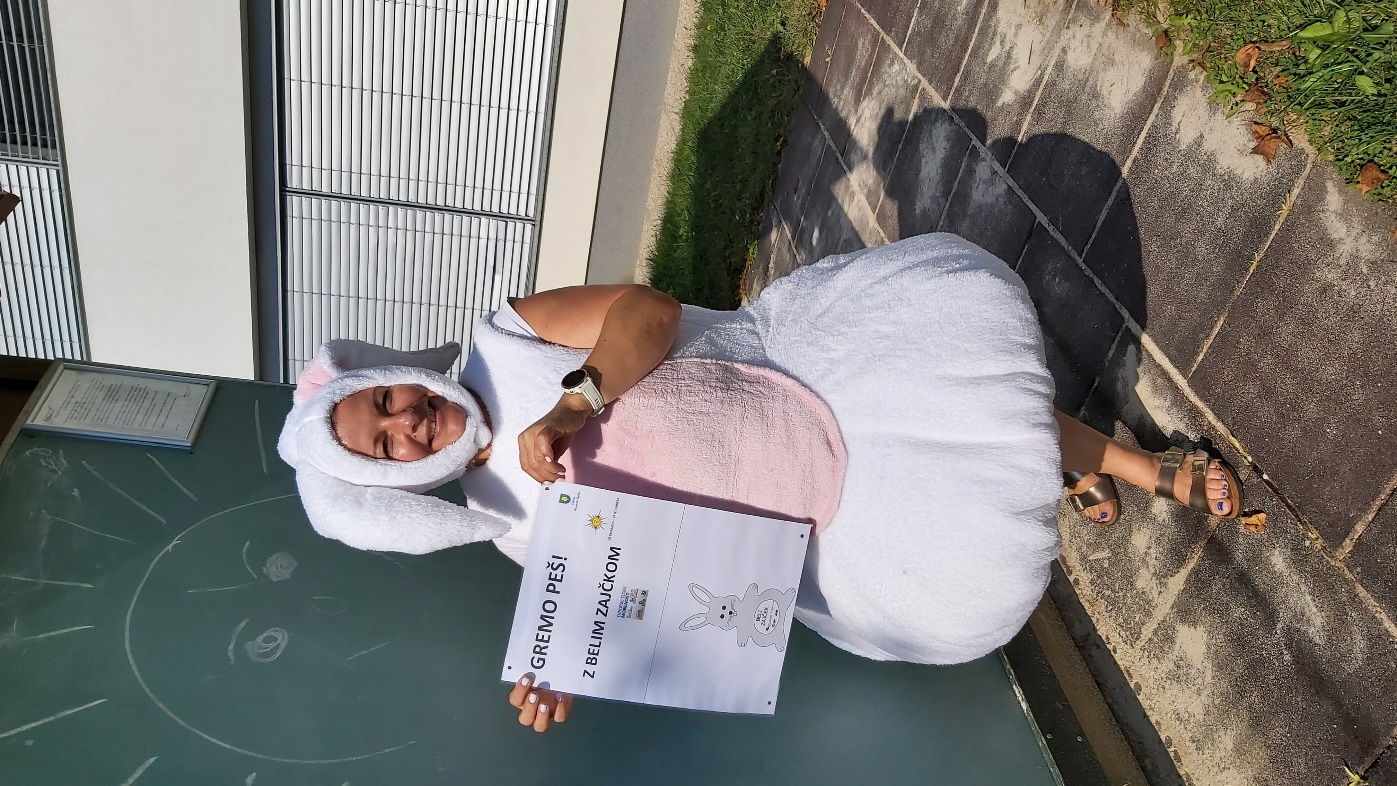 